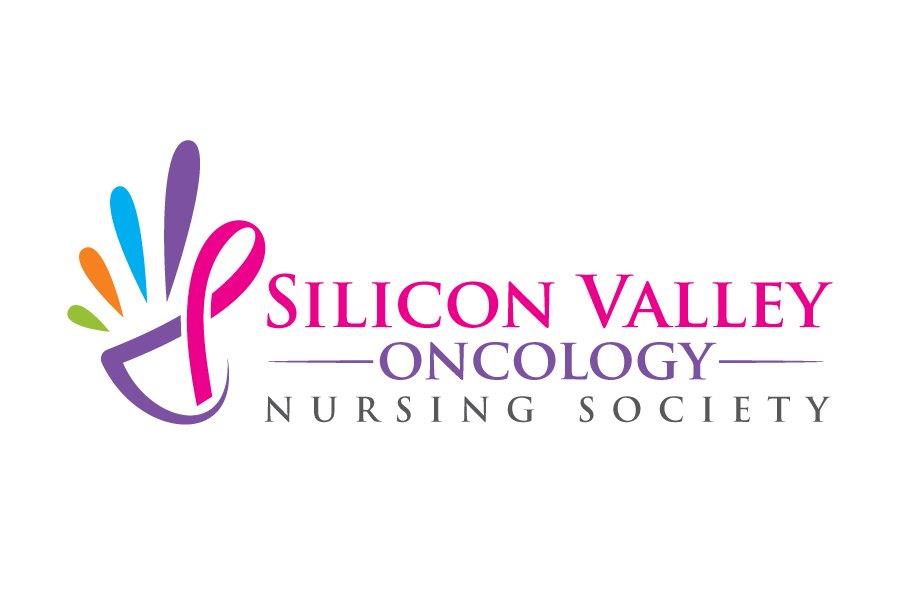 TITLE: Silicon Valley ONS Location:		Date:				Board Members:	Past President:  					Grace Daun, RNP, MSN, AOCNP, FNP-C			President Elect:  				Deborah Bolton, RN, MN, CNS-FNP, AONCS, AOCNP			Treasurer:  					Irene Medriano, RN 			Secretary:  					Ellen Moore, RN, BSN			Director-at-large:  				Victoria Posternak, RN, MS, APCNS			Program Chair:					Barbara Balc, RN, OCN®			Communications Committee (VC/website):  	Precious Rivera, RN, BSN			Communications Committee (Facebook):  	Jean Quitevis, MSN, RN, OCN®			Communications Committee (Twitter):  		Jane Vergara, MSN, RN, OCN, CMSRN			Membership Committee:   			Julie Mc Callister, BSN, RN			Nominating Chair:  				Nancy Mc Guinness, RN, BSN, OCN®			Scholarship Committee Chair:  			Linda Ankeny, RN, OCN®, MSNAgenda: TimeActivityBoard MemberTopicLocation10:00 – 10:30Breakfast(30 mins)TimeActivityBoard MemberTopicLocation10:30 – 10:45(15 mins)10:45 - 11:00(15 mins)11:00- 11:15(15 mins)11:15- 11:30(15 mins)11:30- 11:45(15 mins)11:45- 12:00Wrap up meeting(15 mins)